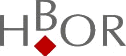 Hrvatska banka za obnovu i razvitak Iskoristite priliku za besplatno savjetovanje i prijavite se do 18. listopada putem prijavnog obrasca za navedeni termin HBOR-ovog INFO DANA, a isti dostavite na e-mail mlakos@hgk.hr ili na faks 022/311-610.Veselimo se Vašem dolasku!19. 10. 2017.  u 11 satiHBOR-ov INFO DAN u HGK – Županijskoj komori ŠibenikPRIJAVNI OBRAZACIME I PREZIME :INSTITUCIJA/TVRTKA :FUNKCIJA :TELEFON :E-MAIL :Ako želite individualni razgovor/savjetovanje, molimo zaokružiteDA / NE